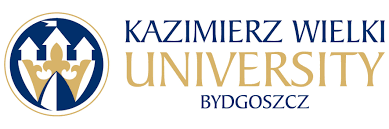 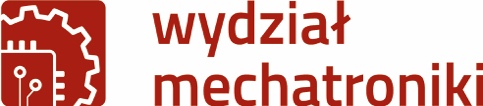 Kierunek studiów: Mechatronika Rodzaj studiów: I / II stopieniaForma studiów: stacjonarne/niestacjonarneBydgoszcz, dnia dd.mm.rrrrKarta pracy dyplomowejStudent:Nr albumu:Specjalność: wpisać nazwę specjalności Temat pracy wpisać proponowany temat pracy w języku polskim i angielskimPromotor: tytuł, imię i nazwisko promotoraZakres pracy:omówienie motywacji podjęcia tematu pracy, cel pracy, zakres pracy  2-5 zdań                   (data)                                                                                                        (podpis studenta)Karta pracy dyplomowejStudent:Nr albumu:Specjalność: wpisać nazwę specjalności Temat pracy wpisać proponowany temat pracy w języku polskim i angielskimPromotor: tytuł, imię i nazwisko promotoraZakres pracy:omówienie motywacji podjęcia tematu pracy, cel pracy, zakres pracy  2-5 zdań                   (data)                                                                                                        (podpis studenta)     Akceptacja Promotora:                                                            (data)                                                                                                       (podpis promotora)     Akceptacja Promotora:                                                            (data)                                                                                                       (podpis promotora)  Akceptacja Rady Kierunku Mechatroniki:                                 (data)                                                                                       (podpis Przewodniczącego Rady Kierunku)  Akceptacja Rady Kierunku Mechatroniki:                                 (data)                                                                                       (podpis Przewodniczącego Rady Kierunku)